CURRICULUM VITAE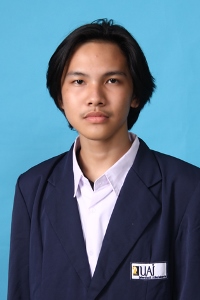 Fadel Attar ChazalieJakarta, 9 Desember 1997Jl. Kayu Manis Timur, No 77 RT 17 RW 07, Jakarta Timur 081284829787attarchazalie@yahoo.co.id      KeterampilanDapat menggunakan Microsoft Office dengan baik (Word, Excel, PowerPoint)Bisa berbahasa Indonesia Pasif Maupun AktifBisa Berbahasa Inggris Pasif Maupun Aktif (TOEFL 463)     Kopetensi diriMampu berkerja di bawah tekanan dengan tidak panikKreatif, bisa di andalkan, dan bertanggung jawabMudah mencerna informasi baru dan dapat di aplikasikan secara detailSangat antusias terhadap perkerjaanPendidikan FormalPendidikan Non Formal	2009-2011	2012-2014Organisasi & Kepanitiaan	2012-2014	2013Humas Internal Boedoet Cup 2014                                            2014Humas Bakti sosial penyuluhan air bersih                                  2015Di rusuh awa JatinegaraPenanggung jawab materi bakti sosial                                     2015Ketua Kordinasi Konsumsi Inagurasi Ilmu Komunikasi          2015Universitas Al – Azhar IndonesiaPanitia Transportasi Acara Buka Bersama                            2016Pantiasuhan dan Universitas Al-AzharHobi